BOLDOG BRENNER JÁNOS 
ÁLTALÁNOS ISKOLA ÉS GIMNÁZIUM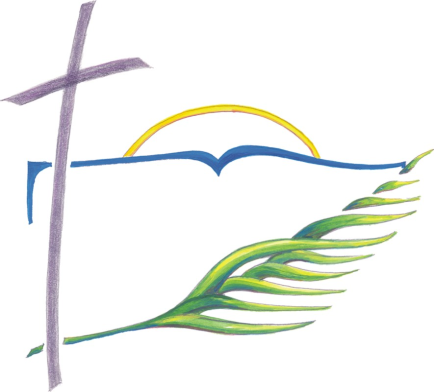 A 2022/2023-as tanév rendje, főbb eseményei2022/2023. tanévSzeptember01-08.	Szülői értekezletek minden évfolyamon	17 h23. (péntek)	Szent Gellért – nap;Október02. (vasárnap)	Diákmise a Székesegyházban (Gimnáziumi tagozat 5-12.) 1030 h06. (csütörtök)	     Megemlékezés az aradi vértanúkról05. (szerda)	Fogadóóra az 1-4. évfolyam szülei részére   06. (csütörtök)	Fogadóóra az 5-12. évfolyam szülei részére	    13. (csütörtök)	A 8.a; 8.b és 8.c osztályos tanulók szüleinek tájékoztatása a középiskolai felvételi eljárás rendjéről 17 h15. (szombat)	Munkanap-áthelyezés, október 31. (hétfő) ledolgozása	Pályaorientációs nap21. (péntek)	Megemlékezés nemzeti ünnepünkről (október 23.)26. (szerda) 	Gólyaavató (9. évfolyam)27. (csütörtök)	Gimnáziumi felvételi tájékoztató 17 hŐszi szünet :	2022. október 31-től november 4-iga szünet előtti utolsó tanítási nap október 28. (péntek),a szünet utáni első tanítási nap november 07. (hétfő)November11. (péntek)	Szent Márton-napi lampionos felvonulás 4-5-6. évf. 18 h12. (szombat)	Szent Márton-napi ünnepi szentmise 10 h16. (szerda)	    Felvételi tájékoztató az 1. évfolyamra jelentkezők számára 17 h  19. (szombat)	    A szülői munkaközösség bálja22. (kedd)	    1. évfolyam adventi koszorúkötése 17 h23. (szerda)	Fogadóóra az 1-4. évfolyam szülei részére     1630 h24. (csütörtök)	Fogadóóra az 5-12. évfolyam szülei részére   1630 h25. (péntek)	Szalagavató ünnepség, 12. évfolyam27. (vasárnap)	Diákmise a Székesegyházban (Általános Iskolai tagozat 1-8.) 1030 hDecember06. (kedd)	Szent Miklós ünnepe10. (szombat)	Megemlékezés Boldog Brenner Jánosról, az intézmény 	névadójáról15. (csütörtök)	Adventi tanulói lelkigyakorlat Megemlékezés Boldog Brenner Jánosról, az intézmény 	névadójáról20. (kedd)	Karácsonyi műsor (alsó tagozat) 21. (szerda)    	Karácsonyi műsor (felső tagozat és gimnázium) Téli szünet:  	2022. december 22-től 2023. január 2-iga szünet előtti utolsó tanítási nap december 21. (szerda),a szünet utáni első tanítási nap 2023. január 03. (kedd)Január06. (péntek)	     Vízkereszt12. (csütörtök)	Gimnáziumi felvételi tájékoztató 1700 h19. (csütörtök)	Leendő 1. évfolyamosok felvételi tájékoztatója	(1. alkalom) 1700 h20. (péntek)	Első félév vége27. (péntek)	A szülők értesítése a tanulók félévi eredményérőlFebruár01-09.	Szülői értekezletek minden évfolyamon    17 h03. (péntek)	Farsangi délután a felső tagozat és a gimnázium részére	(5-8. évfolyam)05. (vasárnap)	Diákmise a Székesegyházban (Általános Iskolai tagozat 1-8.) 1030 h10. (péntek)	A gimnázium bálja (9-12. évfolyam)17. (péntek)	Farsangi délután az alsó tagozat részére22. (szerda)	     Hamvazószerdai szentmise	Tanulói lelkigyakorlatMárcius05. (vasárnap)	Diákmise a Székesegyházban (Gimnáziumi tagozat 5-12) 1030 h14. (kedd)	    Megemlékezés nemzeti ünnepünkről15. (kedd)     	Nemzeti ünnep, tanítási szünet22. (szerda)	Fogadóóra az 1-4. évfolyam szülei részére   1630 h23. (csütörtök)	Fogadóóra az 5-12. évfolyam szülei részére   1630 hÁprilisTavaszi szünet:  	2023. április 05-től április 11-iga szünet előtti utolsó tanítási nap április 04. (kedd)a szünet utáni első tanítási nap április 12. (szerda)15. (szombat)	Bérmálás, 10. évfolyam (Székesegyház)20 -21.	1. évfolyamosok beiratkozása  24 - 28.	Iskolanapok rendezvényeiMájus04. (csütörtök)	     A 12. évfolyam utolsó tanítási napja05. (péntek)	     A 12. évfolyam Ballagási ünnepsége08-tól	Írásbeli érettségik13. (szombat)	Elsőáldozás, 3. évfolyam17 - 24.	Szülői értekezletek minden évfolyamon  17 h20. (szombat)	Családi nap a Szülői Munkaközösség szervezésében29. (hétfő)	     Pünkösdhétfő  30. (kedd)	Gyermeknap (alsó tagozat)Június02. (péntek)	Nemzeti Összetartozás Napja06. (kedd)	Mesevetélkedő (alsó tagozat)13. (kedd)	Kirándulások, 5-11. évfolyam15. (csütörtök)	A 8. évfolyam ballagása16-17.	Te Deum19-től (szerda)	      Táborok tervezett kezdéseOrszágos mérések (szövegértés, matematika, természettudomány, idegen nyelv):A 2022/2023-as tanévben a mérések nem egységes napokon lesznek megszervezve az iskolákban és a formájuk online lesz. A pontos napokról a mérések előtt értesítjük a szülőket.Szervezési időszakok:Ősz (bemeneti mérések)szeptember 26–október 7. 10. évfolyam (szövegértés, matematika, természettudomány),október 10–október 21. 8. évfolyam (szövegértés, matematika, természettudomány, idegen nyelv),október 24–november 11. 6. évfolyam (szövegértés, matematika, természettudomány, idegen nyelv).november 14–november 30. 4.; 5. évfolyam (szövegértés, matematika).Tavasz (kimeneti mérések)Érintett évfolyamok: 4., 5., 6., 7., 8., 9., 10., 11. 2023. március 6 – június 9. Ütemezése később kerül meghatározásra.